Publicado en  el 01/02/2016 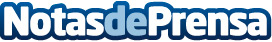 El golf quiere buscar un nuevo hogar en MadridEspaña es el segundo país del mundo que recibe más visitantes aficionados al deporteDatos de contacto:Nota de prensa publicada en: https://www.notasdeprensa.es/el-golf-quiere-buscar-un-nuevo-hogar-en-madrid Categorias: Viaje Turismo http://www.notasdeprensa.es